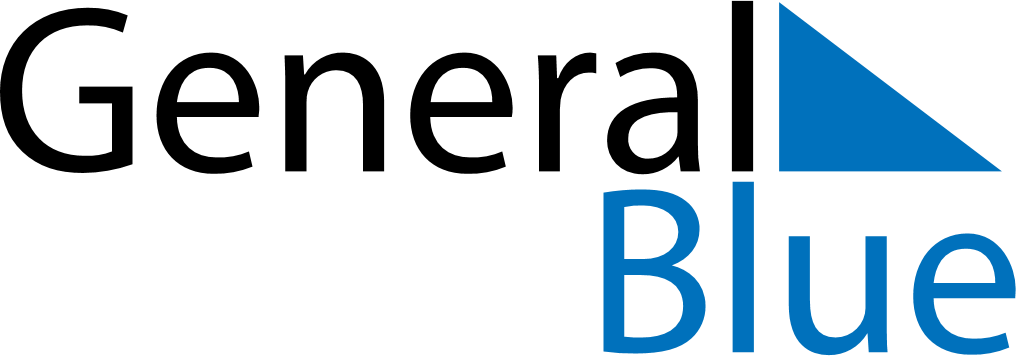 May 2024May 2024May 2024May 2024May 2024May 2024Mozambique, Nampula, MozambiqueMozambique, Nampula, MozambiqueMozambique, Nampula, MozambiqueMozambique, Nampula, MozambiqueMozambique, Nampula, MozambiqueMozambique, Nampula, MozambiqueSunday Monday Tuesday Wednesday Thursday Friday Saturday 1 2 3 4 Sunrise: 5:27 AM Sunset: 5:01 PM Daylight: 11 hours and 33 minutes. Sunrise: 5:27 AM Sunset: 5:00 PM Daylight: 11 hours and 33 minutes. Sunrise: 5:27 AM Sunset: 5:00 PM Daylight: 11 hours and 32 minutes. Sunrise: 5:27 AM Sunset: 4:59 PM Daylight: 11 hours and 31 minutes. 5 6 7 8 9 10 11 Sunrise: 5:28 AM Sunset: 4:59 PM Daylight: 11 hours and 31 minutes. Sunrise: 5:28 AM Sunset: 4:58 PM Daylight: 11 hours and 30 minutes. Sunrise: 5:28 AM Sunset: 4:58 PM Daylight: 11 hours and 29 minutes. Sunrise: 5:28 AM Sunset: 4:58 PM Daylight: 11 hours and 29 minutes. Sunrise: 5:29 AM Sunset: 4:57 PM Daylight: 11 hours and 28 minutes. Sunrise: 5:29 AM Sunset: 4:57 PM Daylight: 11 hours and 27 minutes. Sunrise: 5:29 AM Sunset: 4:57 PM Daylight: 11 hours and 27 minutes. 12 13 14 15 16 17 18 Sunrise: 5:30 AM Sunset: 4:56 PM Daylight: 11 hours and 26 minutes. Sunrise: 5:30 AM Sunset: 4:56 PM Daylight: 11 hours and 26 minutes. Sunrise: 5:30 AM Sunset: 4:56 PM Daylight: 11 hours and 25 minutes. Sunrise: 5:30 AM Sunset: 4:55 PM Daylight: 11 hours and 25 minutes. Sunrise: 5:31 AM Sunset: 4:55 PM Daylight: 11 hours and 24 minutes. Sunrise: 5:31 AM Sunset: 4:55 PM Daylight: 11 hours and 23 minutes. Sunrise: 5:31 AM Sunset: 4:55 PM Daylight: 11 hours and 23 minutes. 19 20 21 22 23 24 25 Sunrise: 5:32 AM Sunset: 4:55 PM Daylight: 11 hours and 22 minutes. Sunrise: 5:32 AM Sunset: 4:54 PM Daylight: 11 hours and 22 minutes. Sunrise: 5:32 AM Sunset: 4:54 PM Daylight: 11 hours and 21 minutes. Sunrise: 5:33 AM Sunset: 4:54 PM Daylight: 11 hours and 21 minutes. Sunrise: 5:33 AM Sunset: 4:54 PM Daylight: 11 hours and 20 minutes. Sunrise: 5:33 AM Sunset: 4:54 PM Daylight: 11 hours and 20 minutes. Sunrise: 5:33 AM Sunset: 4:54 PM Daylight: 11 hours and 20 minutes. 26 27 28 29 30 31 Sunrise: 5:34 AM Sunset: 4:53 PM Daylight: 11 hours and 19 minutes. Sunrise: 5:34 AM Sunset: 4:53 PM Daylight: 11 hours and 19 minutes. Sunrise: 5:34 AM Sunset: 4:53 PM Daylight: 11 hours and 18 minutes. Sunrise: 5:35 AM Sunset: 4:53 PM Daylight: 11 hours and 18 minutes. Sunrise: 5:35 AM Sunset: 4:53 PM Daylight: 11 hours and 18 minutes. Sunrise: 5:35 AM Sunset: 4:53 PM Daylight: 11 hours and 17 minutes. 